Scoil Mhuire, Mount SackvilleLanguage Curriculum PolicyIntroductory StatementThis is the whole school language curriculum plan for Scoil Mhuire, Mount Sackville. The following plan was developed in 2000, reviewed in 2009 and reviewed again in 2017 with the publication of the new primary language curriculum. A collaborative approach was adopted when writing this plan to ensure that all the staff shares a sense of ownership in the planning process. RationaleLanguage learning enables children to understand the world around them and to communicate effectively with others. Communication can take many forms, extending from the non-verbal and verbal to print-based and digital texts. Through their interaction with adults in the social environment, children are initiated into, and engage in, communicative relationships. They, thus, come to understand, interpret, construct meaning and critically appreciate the communication of others. Language enables children to engage emotionally, socially, cognitively, imaginatively and aesthetically in relationships and cultural experiences. It empowers children to develop their thinking, expression, reflection, critique and empathy while also supporting the development of self-efficacy, identity and full participation in society. It is hoped that this school plan will be a useful tool for teachers providing them with clear guidelines in the teaching of language and ensuring consistency and continuity in practice throughout the school.  During the development phase of this plan, some concern was expressed regarding pupil achievement in certain aspects of our language programme. We have therefore decided that pupils would benefit from the development and implementation of a co-ordinated programme of learning.  This plan also reflects the main areas of emphases in the Primary Language Curriculum.To benefit the teaching and learning of the Primary Language Curriculum in our schoolTo conform to principles of learning outlined in the Primary School Curriculum for both English and Irish.To review the existing plan for English and Irish in the light of changed emphasis and new methodologies outlined in the Primary School CurriculumVisionThe Primary Language Curriculum sets out an image of children as communicators, readers, writers and thinkers, and a vision and understanding of primary classrooms as places where children are enabled to progress at their own pace in environments and relationships which are supportive, engaging and inclusive. Our vision in Scoil Mhuire, Mount Sackville is to ensure that pupils are holistically developed in order to assist them in contributing and playing a fulfilling role in their own community. Language is the foundation upon which all learning across the curriculum is built. The confidence to acquire and use spoken and written language has always been at the heart of the ability to learn. The acquisition and development of language depends on the interaction of speaking and listening, reading and writing and the children’s own experience. Language plays a key role in the development of our identity and self-image. It can be used for many purposes- to celebrate, to persuade, to inform etc. We also see the teaching of language as something which underpins all other subjects across the primary curriculum.Aims and Objectives of Primary Language CurriculumChildren and their lives:enable children to build on prior knowledge and experience of language and language learning to enhance their language learningencourage children of different languages and cultures to be proud of and to share their heritagerecognise the wide variation in experience, ability and language style which children bring to language learning in school as a first step in enabling them to engage in relevant and meaningful communicative relationshiprecognise the wide variation in experience, ability and language style which children bring to language learning in school as a first step in enabling them to engage in relevant and meaningful communicative relationships encourage children to embrace Irish positively, and promote our cultural identity through the use of the Irish languageChildren's communications and connections with othersembrace children's uniqueness by nurturing their appreciation of their home language, their understanding of language and diversity, and their ability to use different languages, gestures and tools to communicate with people in a variety of contexts and situationsencourage and enable children to communicate effectively in both the first and second language of the school and to communicate in their heritage language for a variety of purposes enable children to fully engage with and enjoy a wide range of relevant and meaningful linguistic and communicative experiences with peers and adultsChildren's language learningbroaden children's understanding of the world through a rich variety of language experiences and through fostering an awareness and appreciation of other languages and cultures in an enriching learning environmentnurture within children an awareness of language, allowing them to appreciate and understand the content and structure of languages and acquire a basic understanding of the history of languages and other culturessupport children to develop their literacy skills and enable them to progress at their own learning pace in oral language, reading and writingencourage children to engage personally with and think critically about a broad range of spoken, gesticulated, written and multimodal textspromote a positive disposition towards communication and language by fostering within children a lifelong interest in and a love of language learning for personal enjoyment and enrichment     In teaching language we aim to: promote positive attitudes and develop an appreciation of the value of language spoken, read and written create, foster and maintain the child's interest in expression and communication develop the child's ability to engage appropriately in listener-speaker relationships develop confidence and competence in listening, speaking, reading and writing enable the child to read and write independentlyenhance emotional, imaginative and aesthetic development through oral, reading and writing experiencesdevelop cognitive ability and the capacity to clarify thinking through oral language, writing and reading Curriculum Planning 1. Strands, Elements and Learning OutcomesThe broad objectives, content and methodologies for the teaching and learning of oral language, reading and writing are outlined in the Primary Language Curriculum. The Primary Language Curriculum is structured according to strands, elements and learning outcomes. To aid clarity the staff has chosen to plan through the strands:Oral LanguageReadingWritingThe elements of Communicating, Understanding, and Exploring and Using are understood in the context of learning language and learning through language. We feel the better the child’s ability with language, the more effectively he/she will learn.  Therefore the integration of oral language, reading and writing is of paramount importance.  The development of oral language is given an importance as great as that of reading and writing at every level.  Within each strand, the strand units reflect the contribution oral language, reading and writing make to that particular facet of the child’s development and these strand units contain the detailed elements of curriculum content. 2. Language Programme (as developed through the strands, elements and learning outcomes)Methodologies:This plan reflects the use of methodologies as described in the Primary Language Curriculum and will inform all teachers of the methodologies to be used in the teaching of language as follows:Active learningBook discussion groupsCollaborative/Co-operative learningDirect teachingFree exploration of materialsFree writingGuided discovery/EnquiryGuided readingGuided writingImprovisational dramaIndependent readingIndependent writingLanguage experienceLearning through playLibrary usageModelled readingModelled writingModelling languageOral familiarizationOral languageInterview Paired reading/Buddy/Peer readingPlay and gamesPresentation to audienceProblem solvingProcess writingReadingReading for purposeReading to childrenShared readingShared writingSkills through contentStoryTalk and discussionUse of ICT and multi-mediaUse of poetry and rhymeSayings Song Drama Using the environmentYard gamesWritingOral Language:Children need to work in a range of situations – developing the ability to question, explain and present ideas; give and understand instructions; Plan, discuss, tell stories and take part in collaborative and exploratory play. They will learn to develop confidence, precision and competence in reasoning, predicting, re-calling and expressing feelings. They should develop sensitivity to audience-encourage tolerance of views and ideasApproach to Oral Language:The schools agreed approach to Oral Language will draw on three areas of content:Discrete Oral LanguageForm, structure, use of language and grammar are addressed during Discrete Oral Language time. Children are encouraged and taught to use correct pronunciation, grammar etc. when speaking. Discrete oral language will be addressed using curriculum objectives as guidelines e.g. introducing oneself and others;  greeting others and saying good-byes;  giving and receiving messages;  using the telephone;  making requests for information;  giving directions;  expressing appreciation;  welcoming visitors;  making a complaint;  expressing sympathy etc.This is timetabled oral language activity and will address the objectives that are not being addressed thoroughly in an integrated fashion.Integrating Oral language through the Reading and Writing processThe following oral language activities and skills will be developed through the teaching of reading and writing - comprehension strategies, language experience approach, brainstorming at the pre-writing stage, peer-conferencing and conferencing with teacher, children in author’s chair, use of novel, writing process, etc.Integrating Oral language across the curriculumThe following oral language skills will be targeted in an integrated way e.g. describing skills in Visual Arts, listening skills in Music and PE, turn taking, expressing opinions, media study in SPHE.Planning oral language across the three strands ensures that these three areas of content are adequately addressed.  In planning for oral language across the strands, the following contexts are utilisedTalk and discussionPlay and gamesStoryImprovisational DramaPoetry and RhymeThere is an emphasis on classroom organisation and methodologies that provide children with an opportunity to learn the form and structure of language and to use language discursively through questioning and for coherent expression.  Teachers will incorporate a variety of organisational settings into the teaching and learning for development of Oral Language such as pair work, group work, whole class discussion, formal and informal debates and circle work. Reading:Approach to Reading: In our approach to reading, we consider the following:the children’s general language developmentthe central role of phonological and phonemic awarenessthe planning of book related events such as book fairs and World Book Day etc, Library visitsthe involvement of parents’ in children’s readingThese approaches will be recognised at all stages of children’s acquisition of reading i.e. from the emergent reader, to the instructional reader and to the independent reader.Print-Rich Environment We are very conscious of the importance of a print-rich environment throughout all classes and a variety of examples of a print-rich environment are evident in our school including big books in a range of genres, picture books, independent reading books, charts of poems, songs and rhymes, labels and directions,  name charts, written materials produced by the children,  jobs chart, timetables, word charts, magnetic surfaces and magnetic letters, notice board (messages for children to read), charts of days, months, seasons and festivals calendars, theme charts, environment print in the neighbourhood, etc.Basic Sight Vocabulary Basic sight vocabulary is an important component of the language base the child needs before embarking on a structured reading programme. It will be acquired from a number of sources, such as language experience material, large-format books, environmental print, labeling, flash cards, etc.  Sight vocabulary will be developed through selecting common words, core words, and words from the reader, high interest words, Dolch list, and social sight vocabulary.Phonological Awareness Phonological awareness will be developed through:Syllabic awareness – syllabic blending, syllable segmentation, syllable counting, syllable isolationOnset and rime – nursery rhymes and rhyming poems, detecting rhymes in stories, rhyme judgement, rhyme generationPhonemic awareness – identify initial sound – final sound  - medial sound; Phoneme blendingPhoneme deletionPhoneme isolationPhoneme substitutionPhoneme transpositionIn terms of English language teaching Jolly Phonics is the programme being used from junior infants – 2nd class. We also have a phonics programme. All teachers have a copy of this programme and are expected to implement it. Reading Fluency The primary strategies recognised in this school to enable children to identify words, are their  knowledge of letter-sound relationships (grapho/phonic cues), their experiences and understanding of the world (meaning or semantic cues) and their knowledge of the forms of language (syntactic cues).From the outset children are encouraged to look at letters in words, the shape of words, for letters they recognise, to sound out letters that they know, to look for little words in big words etc. Other strategies used with the children every day are encouraging the children to look at the shape of the word, look for small words, breaking the word into syllables etc.)  In order to develop reading fluency among our children we ensure time is allocated weekly to reading activities such as DEAR, etc.  Comprehension Skills The comprehension skills that will be developed through language activity in our school included analysis, synthesis, inference, deduction, summarization, evaluation and correlation.  Teachers explicitly teach a number of strategies that relate to both factual texts and fictional texts including scanning, skimming, search reading, KWL, reflective reading, brainstorming and categorizing, sequencing, predicting etc. by modelling the language and process for children.  Comprehension skills are developed through oral and written work with an emphasis on discussion.Reading Material In Scoil Mhuire, Mount Sackville we aim to use a variety of reading material such as big books, class readers, parallel readers, poetry anthologies, etc.  Big Books are used to expose children to reading in order to develop their receptiveness to language.  It also provides children with an opportunity to talk about reading and expose them to the conventions of print. The class reader is used to develop reading skills such as word attack skills, dictionary work, comprehension, information retrieval skills etc. Teachers ensure that their use of questioning on the class reader is differentiated to cater for the varying needs within the classroom.  Parallel readers serve to give children the opportunity to read independently at their level to ensure they view reading as an enjoyable activity, to develop fluency and heighten their self-esteem.  We endeavour to select reading material that lends itself to group/individual recitation, and we aim to include expository, narrative and diagrammatic/representational texts in our selection. We recognise the importance of using reading material as a means to develop our children emotionally and imaginatively and engage in activities such as character development, discuss why they chose a particular text, respond to material read through drama, art and music, etc We have adopted a variety of approaches such as collaborative reading, independent reading, group reading, whole class approach, etc and we aim to strike a balance throughout the year.  The SET supplements the reading programme by implementing early intervention programmes the year, devising the phonics and phonological awareness programme in consultation with staff, etc.  Supplementary readers are used in the schoolNovels are used from 1st– 6th and are assigned to each classBig books are used in Junior classes However all of the above can be added to during the year by each class teacher in order to cater for children’s needs and interests.Writing:The Process of WritingThe school’s approach to writing concentrates on the writing process in order to develop the child’s expressive and communicative abilities.  Through the process of writing, children will explore a selection of independently-chosen topics, through a variety of genres for different audiences within a whole school that values children’s writing.  We also draw on materials from pdst and the nccaFostering the Process of WritingThe school will provide opportunities for children to write for real purposes and real audiences, recognizing that drafting, editing and redrafting are at the heart of the writing process. Free writing will be used to enable the children to become independent writers.Genres of writingThe purpose of the writing and the audience for whom it is written will determine the genre.  In Scoil Mhuire Mount Sackville, we teach all the following genres to all classesRecount – school tripReport writing – factual – e.g. life history of the butterfly – book reviewExplanatory writing – how a volcano is formedProcedural writing – rules, directions, recipesPersuasive writing – debateNarrative – story e.g. CinderellaIn teaching the genres of writing, the children will encounter the genres through reading/being read to, teacher-modelled writing, shared writing, guided writing, leading to independent writing. Poetry Children’s engagement with poetry should be governed by the ‘Pleasure Principle’. Hearing and reading poetry should be an experience of joy and fulfillment.In the early years the main emphasis will be rhymes, riddles, nursery rhymes and jingles. As they grow older the children will become familiar with a wide range of poetry – humorous, narrative and lyric. The content should not only touch on the children’s experience but also engage their imaginations as wellThe children will be encouraged to read poems themselves and suggest poems to be read by the class. Children will also be encouraged to write poetry as a means of self-expressionChildren can also experiment with types of poetry such as:Alphabet poetryNumber poemsPrepositionsAcrosticsHaikuPyramidHandwriting Good habits in handwriting are developed at an early stage e.g. posture, paper position, pencil grip.  In order to make handwriting more accessible to junior infants, the letters taught are based on Jolly Phonics style. In junior infants children will write with thick pencils and crayons, senior infants to 4th class use standard pencils and 5th/6th classes use roller ball pens.  In Scoil Mhuire, Mount Sackville junior infants will focus on pre-writing skills and lower case letter formation.  This is developed at senior infants. They will then focus on upper and lower case letter formation.  Cursive writing will be introduced at 3rd class. By 4th class children will be expected to write in legible joined script and in 5th/6th classes children will be expected to develop a legible, fluent personal style of writing. Writing competitions may be developed in the school.Spelling In Scoil Mhuire, Mount Sackville we recognise that spelling must be viewed as a fun activity by the children, and we acknowledge that spelling activities may be written or oral. We understand that mastering spelling is a developmental process and when children attempt to master the complexities of English and Irish spelling they go through a number of overlapping developmental stages. A multi sensory approach to spelling is encouraged.using sound-letter relationships using pattern using meaning.We also believe that spelling must never be a barrier to children’s writing and therefore we must not dampen a child’s enthusiasm to write by insisting on accurate spelling.  To this end we are very conscious of the value of invented/approximate spelling as it allows children to self-correct their attempts as they move through the different stages.  “However direct instruction can be of benefit to those who fail to spell accurately, particularly children who find it difficult to develop literacy.  Direct instruction in spelling should be undertaken in the context of reading and writing and should be guided by information derived from the children's approximate spelling.” (TG. 1999)  The content for children’s spelling programme will be sourced from a combination of the child’s own writing, words from the Dolch list, words from the Phonological Awareness Programme, and the Jolly Phonics Programme and words from the class reading material.  An agreed and appropriate spelling programme is used. We endorse best practice guidelines which state that progress in spelling takes place when children experience a consistent and systematic approach to its teaching. They need to master strategies for learning new words which ensure that they don't rely totally on spelling out words letter by letter. Their attention needs to be directed to the whole word with the intention of reproducing it.  In keeping with this rationale, we will enable children to learn spellings through the Look and Say, Cover, Write and Check method. Grammar and Punctuation In Scoil Mhuire, Mount Sackville we aim to teach grammar and punctuation in the context of the children’s own writing and/or reading and we emphasize the oral aspect of teaching. 3. Assessment and Record KeepingAssessment is integral to teaching and learning process.  In Scoil Mhuire, Mount Sackville we value the different assessment tools that we use that include:Concept Mapping2D Concept MapsConcept MappingDigital Concept MapsConferencingConferencingTeacher and Parent(s)Teacher and PupilTeacher and TeacherTeacher, Parent(s) and PupilPortfolioE-PortfolioHard Copy PortfolioHard Copy Portfolio and E-Portfolio combinedPortfolioQuestioningClosed Test QuestionsCorrecting ResponsesFree-response QuestionsMatchingMultiple-choice QuestionsMultiple-response QuestionsOpen Test QuestionsPupil QuestionsQuestioningTrue/False QuestionsSelf-AssessmentChecklistsKnow, Want to know, Learned (KWL)LaddersPlus, Minus and Interesting (PMI) DiagramsRubricsSelf-assessmentTalk Partners/BuddiesTraffic LightsStandardized TestingMICRA-TStandardized TestsTeacher ObservationAnecdotal ObservationEvent SamplingShadow StudyTarget Pupil ObservationTeacher ObservationTime SamplingTeacher-Designed Tasks and TestsGroup AssignmentsIndividual AssignmentsOral TestsTeacher-designed Tasks and TestsWritten TestsEach of these has a contribution to make in helping to monitor individual children’s rates of progress and levels of attainment as they engage with the language curriculum and by using the information provided in them, we can build up a profile of each child as they progress through the school.  4. Children with Different NeedsIn the teaching of language in Scoil Mhuire, Mount Sackville we aim to ensure that all are included by using a variety of differentiated approaches such as those listed/shaded below. The SET also supports language/literacy needs where appropriate through an in-class support /collaborative approach.LEARNING CONTENT: LevelVariation of the level and complexity of the content to reflect the diversity of the pupils’ previous achievementSequencePupils introduced to different elements of the learning content in accordance with their identified stage of readinessLEARNING OUTCOMEResponsePupils have opportunities to provide different outcomes while working on the same taskLEARNING PROCESSChoicePupils choose activities that they find more interesting and that match their abilityInterestTasks devised with the specific interests of the pupils in mindPaceVarying the rate at which teaching takes place and/ or the rate at which pupils are required to work and produce outcomesResourcePupils provided with learning materials/resources specific to their own level of learning needSupportVariation of the nature of support in accordance with the pupils’ individual needsTaskA variety of tasks, varying in their level of complexity, relating to the same learning activityTeaching StyleVariation of methodologies to reflect the different ways in which pupils learn5. Equality of Participation and AccessEqual opportunities will be afforded to all children across all strands and activities. 6. Timetable and organisational planningINFANTS: Language 1 = 4 hours and Language 2 = 2.5 hours1st to 6th CLASS: language 1 = 5 hours and Language 2 = 3.5 hoursIntegrated approach to language but discrete time is allocated to Oral Language e.g. (recommended minimum time) Infants ~ 15 minutes daily, 1st & 2nd Classes ~ 3 x 15 minutes per week, Senior Classes ~ 2 x 15 minute sessions per week7. HomeworkPlease refer to Scoil Mhuire, Mount Sackville’s Homework Policy.8. LibraryClass LibrariesIn our school, there is a library in each classroom.  Each class teacher ensures that there is a variety of factual and fictional texts, poetry anthologies and texts in a range of genres as both space and resources allow. Each class teacher is responsible for organising their class library. A selection of picture books, short books that can be read at one sitting, a range of information books, story books, dictionaries, suited to the interests and age levels of the children are included in the Junior Class Library as recommended by the Primary Language Curriculum.  The Senior Class Library is characterized by a wide range of fiction, biography, non-fiction books that will cater for a wide variety of interests, reference books and magazines.  Pupils change their books as often as required and a record is kept of books read to ensure they experience reading in different genres.  And they are encouraged to read a variety of genres. Other initiatives include:Book-related Events Where possible paired reading during the year is done with our younger pupils with (i) older pupils (ii) vetted members of the local communityActivities are organised around World Book Day9. Resources and ICTWe are aware of the value of ICT in the teaching and learning of langauge by contributing to the print-rich environment, in supporting the development of word identification, spelling and other reading skills through reinforcement software, the Internet and reference books available in CD-ROM. We are very conscious of the value of content-free software e.g. Microsoft Word, in enhancing the process writing approach advocated in the curriculum and children in our school are encouraged to publish their work using ICT in order to enhance the standard of presentation of their work, giving them added pride in the final product.10. Individual Teachers’ Planning and ReportingThis plan in language and the curriculum documents will inform and guide teachers in their long and short term programme of work in language.  Each teacher will keep a Cuntas Míosúil and this will inform our progress and needs when evaluating and reviewing our progress in Language. 11. Staff DevelopmentStaff development needs are identified through review and discussion at term staff meetings.  When needs are identified, an action plan is devised to ensure that such needs are adequately addressed.  To date staff has participated in the following training e.g. in-service days, workshops, Cuiditheoireacht etc.  We have also availed of a number of support services as part of staff professional development, such as PDST, SESS, etc.  Teachers are also encouraged to attend literacy courses and will share information/skills acquired at these courses with other members of staff during staff meetings. 12. Parental InvolvementThe school recognises parents and guardians as the primary educators of their children.  They can be involved in many ways in supporting the Language Curriculum Policy in numerous ways including:  Parents are aware of the central importance of oral language in the learning process.  Parents are made aware of the importance of involving children in purposeful language activity. Parents could assist their child’s oral language development by discussing the school day with their child, taking an interest in what they are learning- using the Nathanna ne Seachtaine, for example, when talking with their child on a nightly basis.   Parents can support their child’s reading, e.g. paired reading, shared reading, story reading, reading environmental print and homework – hearing reading and talking about reading. Parents assisting children with school endeavours such as World Book Day.The school can support parents in accessing suitable reading materials by giving them information about the local library.   Information will be shared with parents, e.g. presentations at induction meeting for Junior Infants each year, junior infant information booklet, general meetings, discussion at parent teacher meetings, newsletters, text-a-parent,   13. Community InvolvementThe school patron and the Board of Management are committed to work in such a way as to embrace the input of children, teachers, parents and members of the community and to enable the highest level of participation and partnership. Success CriteriaThe success of this plan will be evaluated through teacher’s planning and preparation, and if the procedures outlined in this plan have been consistently followed.  We will also judge its success if the children have been enabled to achieve the aims outlined in this plan and children’s learning has been enhanced in the following ways:Oral LanguageIncreased confidence and competence in communicating.Greater willingness to express opinions and participate in class discussions.Improved listening skills.ReadingIncreased standards in reading. Increased involvement in independent reading.Involvement of parents in paired reading.Experiencing of reading as an enjoyable activity.WritingGreater fluency and explicitness in communicating ideas and experiences.Enhanced experience of writing in a variety of genres and sharing stories and poems.Increased use of ICT to support the writing process.Improved presentation of written work.The achievement of these success criteria will be assessed through feedback from teachers, pupils and parents.Implementation of revised plan to be ready for September 2017Roles and ResponsibilitiesThe school principal, deputy principal, post holder, teachers, parents and DES are        responsible for informing this plan.(b) Timeframe      The plan was reviewed on 15th October 2020ReviewRoles and ResponsibilitiesIt will be necessary to review this plan on a regular basis to ensure optimum implementation of the Langauge curriculum in the school. The school principal is responsible for coordinating this review. Those involved in the review will include: BOM, Teachers, Parents, Post holders and Plan coordinatorTimeframeThis plan will be reviewed every two years.Ratification of Language Curriculum PolicyThis policy was reviewed and adopted by the Board of Management on  15/10/2020Signed:          Signed: 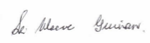 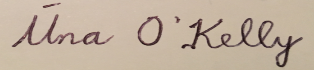 Chairperson of Board of Management             Principal Date:  15/10/2020                         Date:     15/10/2020Date of next review: October 2022